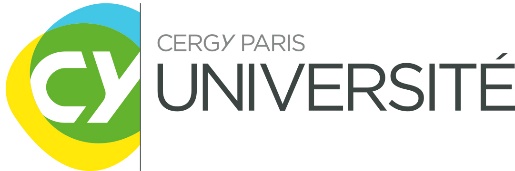 FICHE DESCRIPTIVE : UNITÉ D’ENSEIGNEMENT LIBRE SEMESTRES PAIRS(sous réserve d’ouverture par l’enseignant responsable de l’UE en amont de chaque semestre)INTITULÉ DE L’UE LIBRE : INFO PRATIQUES SUR LE COURS PUBLIC VISÉDESCRIPTIF ModalitÉs de contrÔle des connaissances* Indiquer dans la colonne « commentaire(s) » : la nature de l’examen et sa durée ; s’il s’agit d’un écrit, d’un oral ; le temps de préparation et le temps de passage ; si le contrôle continu comprend un examen finalValidation de la FICHE par le directeur de composante ou LE chef de service/directeur de la direction :Prénom, nom : Hélène ManuélianDate : 7 juillet 2023Signature :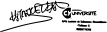 Par cet accord écrit, la composante ou le service/direction s’engage à ce que le gestionnaire indiqué sur la fiche effectue :la vérification et le suivi des inscriptions pédagogiques sur Apogéela saisie des notes sur Apogéela gestion et le paiement des heures d’enseignementGestionnaire administratif :NOM : UFR/Institut, Départ., Service : Adresse électronique : Contact pédagogique :NOM : UFR/Institut, Département, Service : Adresse électronique : Jour du cours : Nombre de cours par semestre : Horaire du début du cours : Horaire de fin du cours : Date du premier cours : Jeudi 1er FévrierDate du dernier cours : Jeudi 25 AvrilModalités d’enseignement :   Si présentiel, lieu du cours : Modalités d’enseignement :   Si présentiel, lieu du cours : UE ouverte aux étudiants de toute licence - parcours de licence concerné(s) : Oui Non - Précisez : Année(s) de licence et semestre(s) concerné(s)UE ouverte aux étudiants de toute licence - parcours de licence concerné(s) : Oui Non - Précisez : L1 : S2  	Nombre d’étudiants : Cours Magistral, pas de limitationPrérequis : Non (aucun prérequis n’est nécessaire) Oui - Précisez les prérequis nécessaires : L2 : S4  	Nombre d’étudiants :  Prérequis : Non (aucun prérequis n’est nécessaire) Oui - Précisez les prérequis nécessaires : Total S2+S4 = Objectifs du cours : L’Histoire Publique est un domaine en plein essor au sein des études historiques. Cela correspond à l’analyse de l'histoire telle qu’elle est produite et réécrite pour un vaste public, l’histoire des films et séries historiques, des documentaires, des sites web, des romans, des magazines, des musées, des BD, des jeux vidéo… L’objectif de ce cours est de fournir aux étudiants des outils d’analyse historique, principalement des œuvres de fiction à destination du grand public, afin d’une part d’aiguiser leur sens critique, de les rendre moins perméables aux « clichés » accolés aux diverses périodes historiques, et éventuellement de les préparer à un projet professionnel dans le secteur de la vulgarisation historique. Pour les étudiants en histoire, ce module pourra préluder au choix des options d’histoire publique en L2 et en L3 (sans qu’il soit obligatoire de l’avoir suivi).Contenu de la formation : Ce cours est principalement dédié à l’époque médiévale, une période à laquelle sont accolés de nombreux clichés dont les étudiants ont du mal à se défaire (« barbarie », obscurantisme, manque d’hygiène, tyrannie de l’État et de l’Église sur les corps et les esprits…). Le déroulement des séances s’effectuera selon un plan chronologique, portant sur l’ensemble de la période et se concentrant sur de grandes thématiques ayant donné lieu à de nombreuses productions à destination du grand public : « les rois fainéants » mérovingiens, Charlemagne et les Carolingiens qui auraient « fait l’Europe », les Vikings, les terreurs de l’An Mil, la Reconquista, les Croisades, le « Drang Nach Osten », la Peste Noire et les épidémies, Jeanne d’Arc et la guerre de Cent Ans…Les enseignements comporteront d’une part un véritable contenu disciplinaire, dispensant les connaissances purement historiques permettant la critique des œuvres de fiction, et d’autre part des diffusions d’extraits, principalement vidéo, que les étudiants devront critiquer. La critique ne se limitera toutefois pas aux productions de type cinématographique et embrassera tous les domaines de l’art et de la vulgarisation historique (peinture, sculpture, musique, documentaires, productions muséales, vidéoludiques…)Modalités d’évaluationà cocherCommentaire(s)*Examen écrit terminalExamen oral terminalContrôle continuL’évaluation en cours de semestre consistera en la rédaction par les étudiants de courtes critiques d’œuvres diffusées en cours et / ou de leur choix. Il y aura également un examen écrit terminal, de type contrôle de connaissances mais avec une dimension créative, positionné sur la dernière séance de cours.Contrôle continu intégralRapport de projetMémoireSoutenance oraleAutres (préciser) : 